Mid Calder Primary School
BYOD Responsible Use Contract 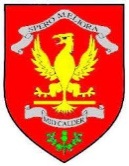 In order to keep myself and my device safe, I agree that:Health and Safety:1. I will take responsibility for my own device, keeping it as safe as possible when using it.2. I will have a protective case and screen cover on my device at all times.3. I will put a passcode on my device and I will keep that passcode to myself.4. I will only use my device during AAL lessons.5. I will keep my device inside at all times, unless asked by a teacher.6. I will respect other people’s devices.7. I will ensure that my device is charged for use before bringing it to school.8. I will keep my device on my table when using it to keep it as safe as possible.9. I will turn off my 3G during school hours and only connect to the AAL network. 10. I will sign my device in and out at the beginning and end of the school day.Internet Safety:1. I will only use appropriate apps and websites to help me learn or demonstrate my learning.2. When using my own device, I will only take pictures and videos of myself and my own work.3. I will only share appropriate information when using my device online.I understand that I am to take full responsibility for my own device and will follow this responsible use contract at all times. I also understand that if I use my device to access social media, for texting/communicating with anyone, or for taking photos of anyone or anything other than myself or my own work, I will not be allowed to use my device for the remainder of the term. Pupil Name (please print): ______________________________________Pupil Signature:  ______________________________________________Date: ________________         Class________________